Meeting NoticeBike Share Study 
Advisory Committee 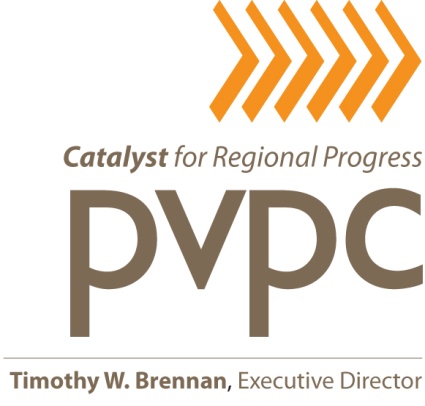 Wednesday, August 24, 2016 Planning Commission , , MA2nd Floor, Large Conference Room10:00amA G E N D AUpdate on Federal Funding and other Funding Status MPO Meeting Outcome on CMAQ FundingCoca Cola Grant ApplicationReview and Approval of Scope of Work for CMAQ Funding to MassDOT 
Update on Corporate Sponsorship meetings Sponsorship Brochure, Cover Letter and Targeted Mailing List Peoples BankCooley Dickinson Hospital 
Gazette Editorial and ResponseFinalizing Station Locations and PermittingStatus of Municipal Contributions for PVPC Bike Share Pre-launch SupportMeetings with Municipal LeadersCommunity Outreach ActivitiesSet next meeting date 